1.4 Scientists present their data accuratelyStudent worksheet answers (pages 8–9)Representing and interpreting results1	Consider the following set of data:a	What is the average age of students?((6+13+13+14+12+13+15+14+12+13+13+15)÷12)=12.75 = 13b	What does the average represent?the age of the majority of studentsc	Which value is the outlier? age of 6d	What is an outlier? a value that is far away from the main group of datae	What is the median? 13f	What does the median represent? the middle valueg	What is the mode? 13h	What does the mode represent? The most common number2	Graph the data of the temperature rise of boiling water in a scatterplot on the graph paper provided below.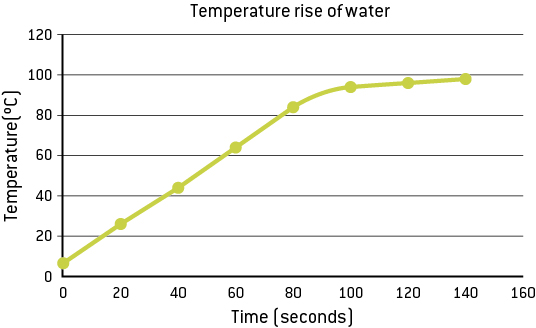 3	What is the relationship between the data in the graph you drew in question 2? high positive correlation for 80 secs then decreases over time4	Match the graph with the relationship within its data: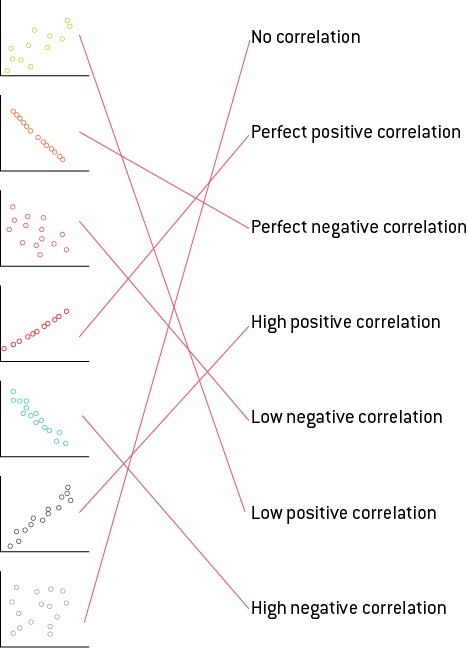 EXTEND YOUR UNDERSTANDING5	An experiment was conducted to determine how far a wind-up toy truck would move with different weights in its flat tray. The following data were obtained: with no weights the car moved 1 m, with 50g of weight the car moved 90 cm, with 100 g of weight the car moved 80 cm, with 150 g of weight the car moved 70 cm, with 200 g of weight the car moved 60 cm, and with 250 g of weight the car moved 50 cm.a	Place the data into the results table below.b	Graph the data onto graph paper below.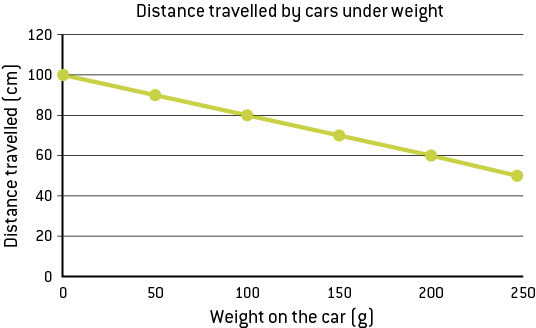 c	What is the average distance that the car travelled?((100+90+80+70+60+50)÷6) = 75cmd	What does the average represent?the distance of the majority of the runse	Is there an outlier? How do you know?No, because no value is dramatically different from others.f	What is the relationship between data points on the graph?perfect negative correlationg	Calculate the slope of the line using the formula slope = rise ÷ run.-10 ÷ 50 = -0.2h	Using the slope of your line, calculate how far the car will travel with 400g of weight:y = mx + c, m= -2 and c = y intercept = 100y = mx + c = 0.2 x 400 + 100 = 20cm  The car will travel 20cmi	What is the minimum weight necessary for the car to be unable to move? That is, how much weight should you add to make it immobile?y = mx + c, therefore when y=0 the car is immobiley = mx + c, 0 = -2 x x + 100, -100 = -0.2x, x = -100÷-0.2, 500g    The car will not move under 500g weightj	What is the independent variable? weight on top of the cark	What is the dependent variable?the distance travelled by the carl	What is the relationship between the dependent and independent variables?As the weight increases, the distance decreases.Weight (g)Distance travelled (cm)0100509010080150702006025050